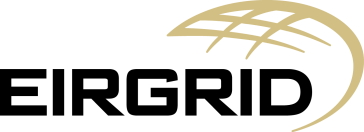 RESS 2 Application for Review Form (R2AR)RESS 2 Application for Review Form (R2AR)RESS 2 Application for Review Form (R2AR)This form is for use by Applicants who wish to submit an Application for Review to the TSO, where the Applicant: has received a Provisional Qualification Decision with respect to an Application for Qualification; andconsiders that the TSO has not applied these Terms and Conditions correctly in making the Provisional Qualification Decision; To submit an Application for Review, a completed form signed by an Authorised User and all supporting evidence must be submitted via the RESS Auction Platform within two working days of the receipt of the Provisional Qualification Decision. The form should be typed. Where this is not possible, please use block capitals only. This form is for use by Applicants who wish to submit an Application for Review to the TSO, where the Applicant: has received a Provisional Qualification Decision with respect to an Application for Qualification; andconsiders that the TSO has not applied these Terms and Conditions correctly in making the Provisional Qualification Decision; To submit an Application for Review, a completed form signed by an Authorised User and all supporting evidence must be submitted via the RESS Auction Platform within two working days of the receipt of the Provisional Qualification Decision. The form should be typed. Where this is not possible, please use block capitals only. This form is for use by Applicants who wish to submit an Application for Review to the TSO, where the Applicant: has received a Provisional Qualification Decision with respect to an Application for Qualification; andconsiders that the TSO has not applied these Terms and Conditions correctly in making the Provisional Qualification Decision; To submit an Application for Review, a completed form signed by an Authorised User and all supporting evidence must be submitted via the RESS Auction Platform within two working days of the receipt of the Provisional Qualification Decision. The form should be typed. Where this is not possible, please use block capitals only. Applicant and Project DetailsApplicant and Project DetailsApplicant and Project DetailsRESS 2 Application ReferenceRESS 2 Application ReferenceRESS2-XXXX (as assigned in Application for Qualification)RESS 2 Project Name RESS 2 Project Name As detailed in Application for QualificationLegal Name of Applicant Legal Name of Applicant As detailed in Application for QualificationAddress of ApplicantAddress of ApplicantAs detailed in Application for Qualification Authorised UserAuthorised UserAs provided in RESS Authorised User FormContact TelephoneContact Telephonee.g. +353 1 1234567Authorised User Email AddressAuthorised User Email AddressAs provided in RESS Authorised User FormDate of Provisional Qualification DecisionDate of Provisional Qualification Decision04/03/2022Brief Description Of Basis Of Application for ReviewBrief Description Of Basis Of Application for ReviewBrief Description Of Basis Of Application for ReviewBrief description of basis of Application for Review.Brief description of basis of Application for Review.Brief description of basis of Application for Review.Specific Terms And Conditions Considered Not To Be Correctly Applied By TSO Specific Terms And Conditions Considered Not To Be Correctly Applied By TSO Specific Terms And Conditions Considered Not To Be Correctly Applied By TSO Please refer to Section(s) of the RESS 2 Terms and Conditions that the Applicant considers have not been correctly applied by the TSO. Please refer to Section(s) of the RESS 2 Terms and Conditions that the Applicant considers have not been correctly applied by the TSO. Please refer to Section(s) of the RESS 2 Terms and Conditions that the Applicant considers have not been correctly applied by the TSO. Signed: by Authorised User Date: DD/MM/YYYYDate: DD/MM/YYYYSubmit via RESS Auction Platform together with all supporting evidence within two working days of the receipt of the Provisional Qualification Decision.Submit via RESS Auction Platform together with all supporting evidence within two working days of the receipt of the Provisional Qualification Decision.Submit via RESS Auction Platform together with all supporting evidence within two working days of the receipt of the Provisional Qualification Decision.